									John Grimsley									1st Period AP World History									Final Exam Podcast Project									May 12, 2021Tang DynastyPodcast: You’re Dead to Me: The Tang Dynasty BBC4 Radio March 5, 2021 52 Minutes, Host Greg Jenner, with Professor Tineke D’Haeseleer and comedian Evelyn Mok. Summary :HIIHOINDNVODSNVDOKNVDDDDDDDDDDDDDDDDDDDDDDDDDDDDDDDDDDDDDDDDDDDDDDDDDDDDDDDDDDDDDDDDDDDDDDDDDDDDDDDDDDDDDDDDDDDDDDDDDDDDDDDDDDDDDDDDDDDDDDDDDDDDNNNNNNNNNNNNNNNNNNNNNNNNNNNNNNNNNNJTAAAAAAAAAAAAAAAAAAAAAAAAAAAAAAAAAAAAAAAAAAAAAAAAAAAAANNNNNNNNNNNNNNNNNNNNNNNNNNNNNNNNNNNNNNNNNNNNNNNNNNNNNNNNNNNNNNNNNNNNNNNNNNNNNNNNNNNNNNNNNNNNNNNNNNNNNNNNNNNNNNNNNGGGGGGGGGGGGGGGGGGGGGGGGGGGGGGGGGGGGGGGGGGGGGGGGGGGGGGGGGGGGGGGGGGGGGGGGGGGGGGGGGGGGGGGGGGGDDDDDDDDDDDDDDDDDDDDDDDDDDDDDDDDDDDDDDDDDDDDDDDDDDDDYYYYYYYYYYYYYYYYYYYYYYYYYYYYYYYYYYYYYYYYYYYYYYYYYYYYYYYYYYYYYYYYYYYYYYYYYYYYYNNNNNNNNNNNNNNNNNNNNNNNNNNNNNNNNNNNNNNNNNNNNNNNNNNNNNNNNNNNNNNNNNNNNNNNNNNNNNAAAAAAAAAAAAAAAAAAAAAAAAAAAAAAAAAAAAAAAAAAAAAAAAAAAAAASSSSSSSSSSSSSSSSSSSSSSSSSSSSSSSSSSSSSSSSSSSSSSSSSSSSSSSSSSSSSSSSSSSSSSSSSSSSSSSSSSSSSSSSSSSSSSSSSSSSSSSSSSSSSSSSSSSSSStttttttttttttttttttttttttttttttttttttttttttttttttttttttttttttttttttttttttttttttttttttttttttttttttYYYYYYYYYYYYYYYYYYYYYYYYYYYYYYYYYYYYYYYYYYYYYYYYYYYYYYYYYYYYYYYYYYYYYYYYYYYYYYYYYYY.PPPPPPPPPPPPPPPPPPPPPPPPPPPPPPPPPPPPPPPPOOOOOOOOOOOOOOOOOOOOOOOOOOOOOOOOOOOOOOOOOOOOOOOOOOOOOOOOROOOORRRRRRRRRRRRRRRRRRRRRRRRRRRRRRRRRRRRRRRRRRRRRRRRRRRRRRRRRRRRRRRRRRRRRRRRRRRRRRRRRRRRRRRRRRRRRCCCCCCCCCCCCCCCCCCCCCCCCCCCCCCCCCCCCCCCCCCCCCCCCCCCCCCCCCCCIIIIIIIIIIIIIIIIIIIIIIIIIIIIIIIIIIIIIIIIIIIIIIIIIIIIIIIIIIIIIIIIIIIIIIIIIIIIIIIIIIIIIIIIIIIIIIIIIIIIIIIIIIIIIIIIIIIIIIIIIIIIIIIIIIIIIIEEEEEEEEEEEEEEEEEEEEEEEEEEEEEEEEEEEEEEEEEEEEEEEEEEEEEEEEEEEEEEEEEEEEEEEEEEEEEEEEEEEEEEEEEEEEEEEEEEEELLLLLLLLLLLLLLLLLLLLLLLLLLLLLLLLLLLLLLLLLLLLLLLLLLLLLLLLLLLLLLLLLLLLLLLLLLLLLLLLNNNNNNNNNNNNNNNNNNNNNNNNNNNNNNNNNNNNNNNNNNNNNSSSSSSSSSSSSSSSSSSSSSSSSSSSSSSSSSSSSSSSSSSSSSSSSSSSSSSSSSSSSSSSSSSSSSSSSSSSSSSSSSSSSSSSSSSSSSSSSSSSSSSSSSSSSSSSSSIIIIIIIIIIIIIIIIIIIIIIIIIIIIIIIIIIIIIIIIIIIIIIIIIIIIIIIIIIIIIIIIIIIIIIIIIIIIIIIIIIIIIIIIIIIIIIIIIIIIIIIIIIIIIIIIIIIIIIIIIIIIIIIIIIIIIIILLLLLLLLLLLLLLLLLLLLLLLLLLLLLLLLLLLLLLLLLLLLLLLLLLLLLLLLLLLLLLLLLLLLLLLLLLLLLLLLLLLLLLLLLLLLKKKKKKKKKKKKKKKKKKKKKKKKKKKKKKKKKKKKKKKKKKKKKKKKKKKKKKKKKKKKKKKKKKKKKKKK. Book: Rise of the Tang Dynasty: The Reunification of China and the Military Response to Steppe Nomads (AD 581-549) by Julian Romane 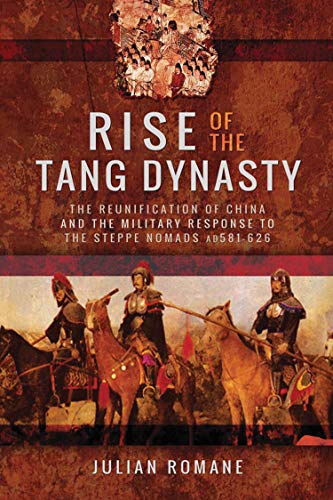 Map of the Tang Dynasty: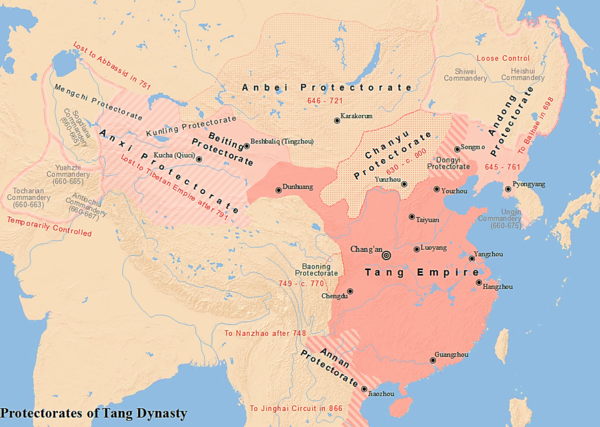 Article: Tang Dynasty Overview, see attachment. Three Sentences about what you have learned:1.SILK ROOOOOOOOOOOOOOOOOOOOOOOAAAAAAAAAAAAAAD2.TAAAAAAAAAAAAAAAAAANNNNNNNNNNNNNNNNNNNNNNNNG3. STEEEEEEEEEEEEEPPPPPPPPPPPPPPPPPEEEEEEEEE TRIBES Citations: BBC Radio 4, You’re Dead to Me: The Tang Dynasty, 5 March 2021, https://www.bbc.co.uk/programmes/p098l8wjTschen-Emmons, James. "Tang Dynasty." World History: Ancient and Medieval Eras, ABC-CLIO, 2021, ancienthistory.abc-clio.com/Topics/Display/1185626?cid=41&sid=1185626. Accessed 12 May 2021.